Monday 6th AprilGenesis 9: 13 – 16I have set my rainbow in the clouds, and it will be the sign of the covenant between me and the earth.  Whenever I bring clouds over the earth and the rainbow appears in the clouds,  I will remember my covenant between me and you and all living creatures of every kind. Never again will the waters become a flood to destroy all life.  Whenever the rainbow appears in the clouds, I will see it and remember the everlasting covenant between God and all living creatures of every kind on the earth.’One of the lovely ways that people are looking to bring hope and encouragement to others during this unique period in our lifetime is through putting brightly coloured rainbows in their windows. Many streets in our town have a good number of rainbow pictures, often created by children in their home-schooling time. But these rainbows have a more powerful meaning than something lovely to look at to lift our spirits. How interesting that the covenant symbol of the rainbow has been chosen to bring hope, because that is how God instituted it – as a sign of hope. You will remember that God made this covenant after a great flood had swept over the earth. The rainbow was a sign of God’s compassion on humanity, his promise, his power over disaster. The great flood was a ‘reset’ button for creation – an opportunity for a fresh start. Now, because of Jesus, we have the gift of a fresh start continually. But there is a very real way in which our current experience is giving us a ‘kairos’ moment, to press the reset button. We are seeing this in our climate. We are seeing it in our businesses. We are seeing it in our churches. We are seeing it in our lives. Is there anything that the Lord is highlighting today where he wants you to reset? Is there a pattern of behaviour, an attitude, a way of working, a habit which he wants to transform to bring into line with His perfect ways? Ask Him for a reset today, and as you see rainbows in windows if you take your daily walk, be reminded of the Lord’s great love, and his promise of compassion.Father thank you for your promises that are strong and secure and endure forever. Thank you for your great compassion and your power over all things. We ask you today to show us where our lives need a ‘reset’ to bring them in line with you. We praise you that you have given us grace upon grace and that you are able to bring real transformation in our lives.Lord we continue to pray about the situation in our nation today. Father, we are distressed to see the increase in Coronavirus cases each day. We pray for your mighty power to be at work, to bring an end to this virus – to stop it in its tracks. We pray healing for the sick, comfort for those experiencing loss, help for those serving others. You are the mighty King – the one who has conquered death and brings hope and healing to all those who turn to you! Amen.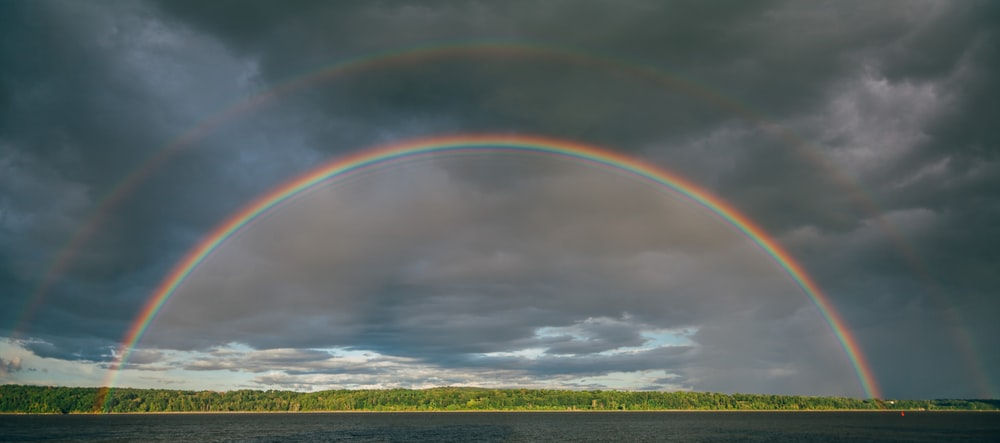 